徐伟琪，文法学院（原社会科学系）2001级法学01班，班长，南院学生会文化事业部部长。2004年毕业。在校期间连续获一等奖学金、 二等奖学金，被评为院优秀学生干部、三好学生、优秀团员，所在班级获优良学风班。2002跟随院学生会参加暑假社会实践。2004年专升本考入济南大学，2006年大学毕业参加民航招飞，后进入美国Transpac （泛亚航校）美国航校。毕业后进入海航集团、金鹏航空担任飞行员，后晋升机长、机长教员。  在担任机长期间获的“飞行品质明星机长称号”。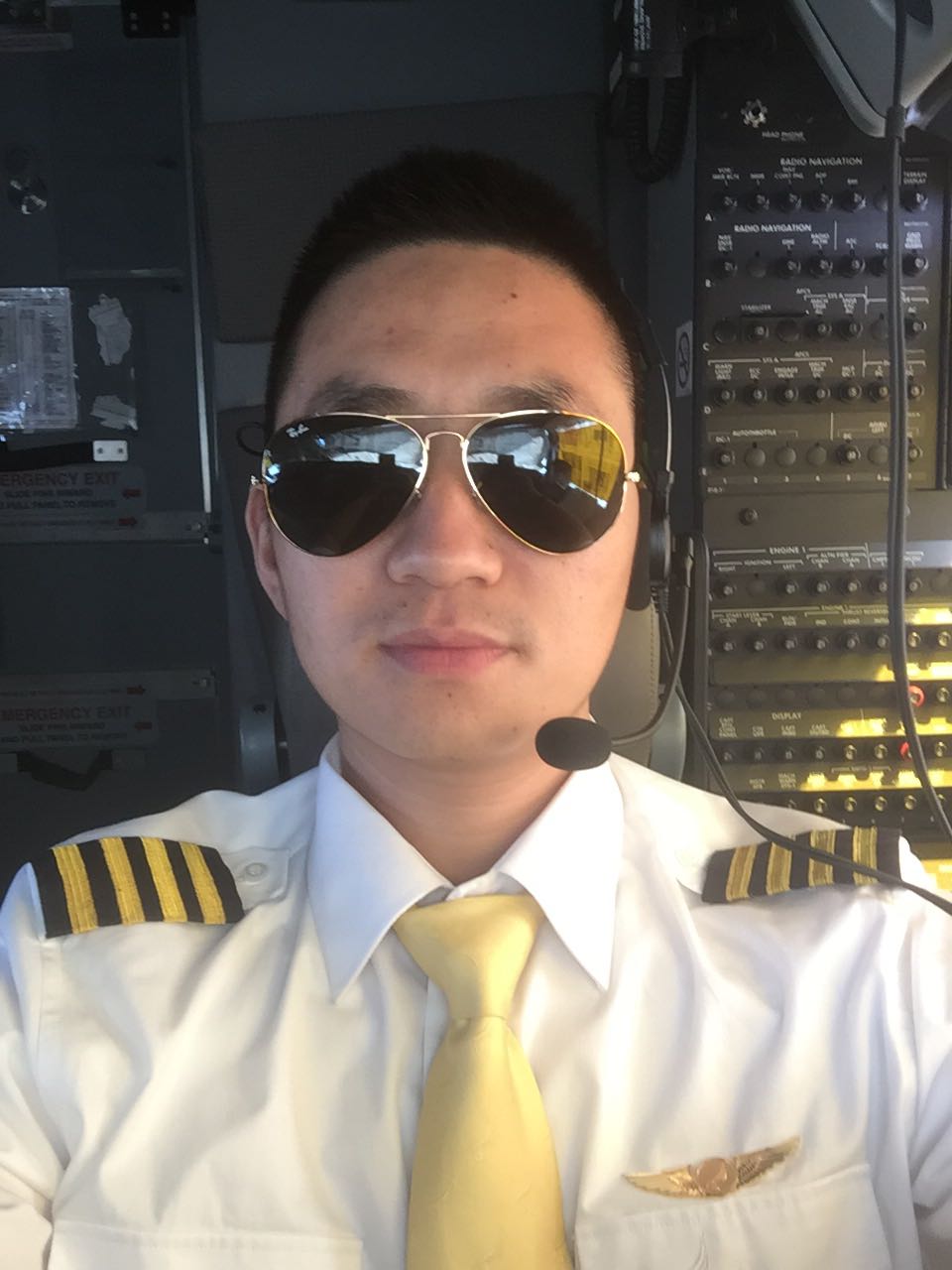 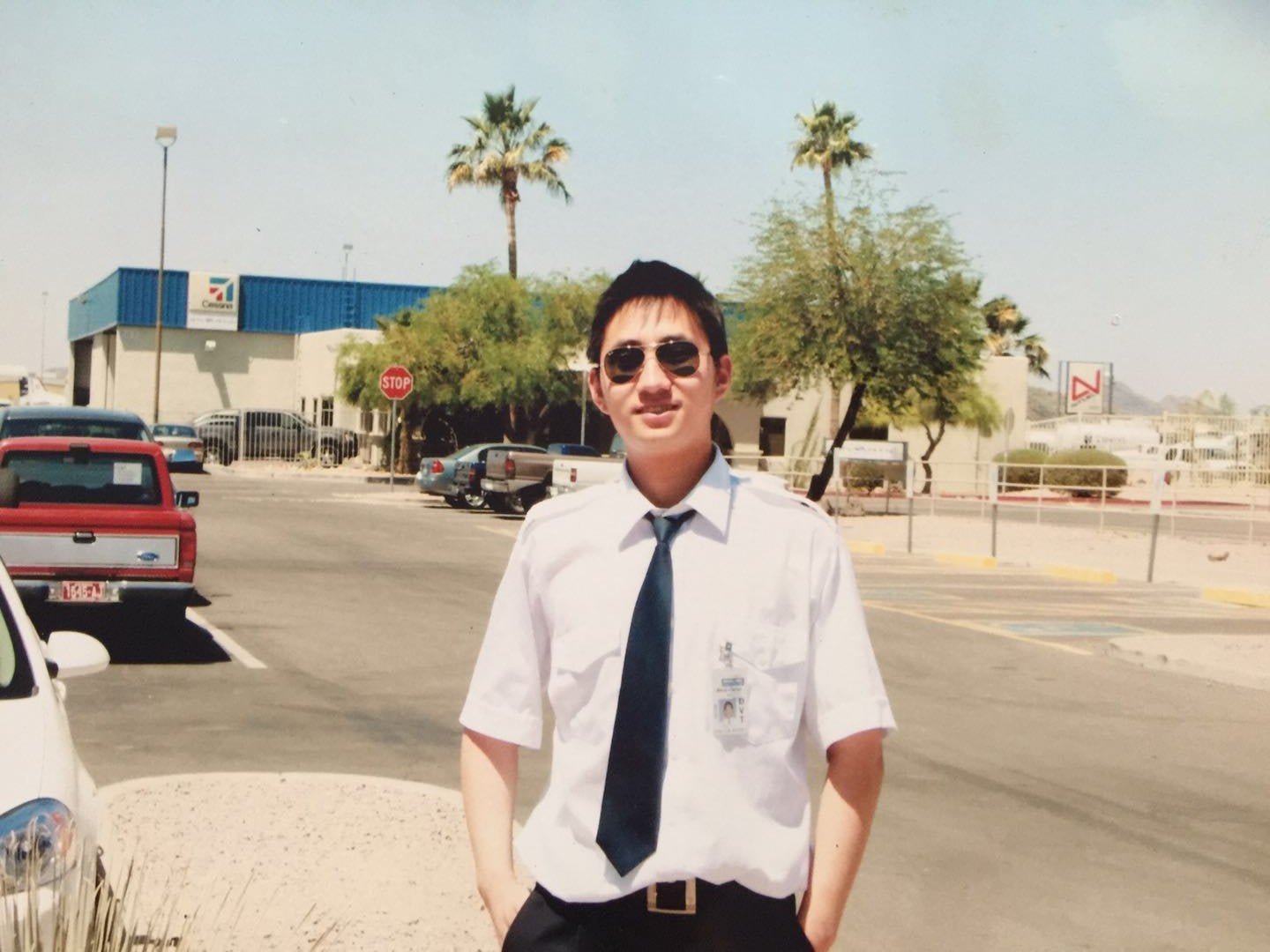 